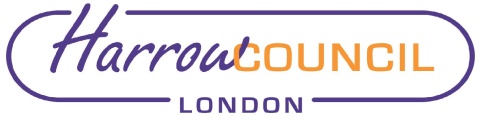 Section 2 – ReportThe Pension Board meets quarterly.  At its meeting on 2 December 2020, the Board agreed a draft work programme for the 2021-22 municipal year. This has been reviewed at each subsequent meeting. The final meeting in 2021-22 will be on Thursday 3rd March 2022. As previously advised, meetings will continue to be held via Microsoft Teams until it is considered appropriate to revert to meeting in person. A suggested work programme for the final meeting of 2021-22 is shown in the table below, together with an outline programme for 2022-23. Further items will be added as required.For Board members’ information, the date of the remaining meeting of the Pension Fund Committee in this municipal year is Wednesday 9th March 2022 at 6.30pm. It is currently intended that a training session will be held, before each Pension Fund Committee meeting, beginning at beginning at 5.30pm. All Board members are welcome to attend both the training session and part 1 of the meeting. The meetings are currently being held in “hybrid” format. Dates for meetings of the Board and of the Pension Fund Committee for 2022-23 have not yet been formally agreed. However, provisional dates are as follows:Pension Board 7 July 20226 October 20221 December 20222 March 2023Pension Fund Committee 23 June 202220 September 202215 November 202222 March 2023Legal ImplicationsThere are no direct legal implications arising from this report.The terms of reference for the Board include assisting the Administering Authority (London Borough of Harrow) as Scheme Manager in ensuring the effective and efficient governance and administration of the Local Government Pension SchemeFinancial ImplicationsWhilst the performance and effective controls of the fund managers is of paramount importance in the performance of the Pension Fund, there are no financial implications arising from this report.Risk Management ImplicationsThe Pension Fund’s Risk Register is reviewed regularly by both the Pension Fund Committee and by the Board. The next review is elsewhere on the agenda for this meeting. There are no specific risk management implications arising from this report. The level of risk to which its investments are exposed is a key component in developing the Fund’s investment strategy.Equalities implications / Public Sector Equality Duty Was an Equality Impact Assessment carried out?  No There are no direct equalities implications arising from this report. Council PrioritiesThe performance of the Pension Fund directly affects the level of employer contribution which then, in turn, affects the resources available for the Council’s priorities. Section 3 - Statutory Officer ClearanceStatutory Officer:  Dawn CalvertSigned by the Chief Financial OfficerDate: 02/12/2021Statutory Officer:  Sharon ClarkeSigned on behalf of the Monitoring OfficerDate:  02/12/2021Chief Officer: Charlie StewartSigned by the Corporate DirectorDate: 02/12/2021Mandatory ChecksWard Councillors notified:  Not ApplicableSection 4 - Contact Details and Background PapersContact:  Jeremy Randall – Interim Pensions ManagerEmail: Jeremy.randall@harrow.gov.ukTelephone: 020 8736 6552Background Papers:  NoneReport for:Pension Board Date of Meeting:16 December 2021Subject:Pension Board Work ProgrammeFor Future MeetingsResponsible Officer:Dawn Calvert – Director of Finance and AssuranceExempt:NoWards affected:Not ApplicableEnclosures:NoneSection 1 – Summary and RecommendationsThis report reviews the Pension Board’s work to date, lists the forthcoming meeting dates and invites the Board to comment on a suggested work programme for the remainder of the 2021-22 Municipal Year.Recommendations: The Board is requested to note the date of the remaining meeting for 2021-22 and to comment on the proposed work programme.Matter for ConsiderationBoard MeetingItems for consideration at each meeting (all years)Items for consideration at each meeting (all years)Pensions Administration – Performance monitoringQuarterly report – to include updates on McCloud and Exit Cap and Scheme Advisory BoardPension Fund Dashboard including Long term cashflow and funding Quarterly report - Considered in review of PF Committee minutes quarterlyLatest Pension Fund Committee Meeting - Summary of Reports and actionsQuarterly report2021-22 ItemsGAD Section 13 report on the 2019 Triennial Valuation3 March 2022 – if published.Update on Investment Pooling 3 March 2022Preparations for 2022 Triennial Valuation 3 March 2022Review of Fund Policies (for recommendation to Pension Fund Committee for approval) Part of preparations for implementation of good governance review Administration strategyTraining Strategy Fund Discretions Representation2022-23 ItemsPension Fund Risk Register ReviewJune 2022Annual Report and Financial Statements for year ended 31 March 2022June 2022 – draft PF Accounts and Annual ReportDecember 2022 – to review the external auditor’s report on the accounts.Regulatory UpdatesAd hoc – as changes occurTriennial valuation 2022Progress updates at each meetingAssumptions June 2022Funding Strategy Statement September 2022Initial results – December 2022Final report – March 2023